ZLECENIE TRANSPORTU AUTAZLECENIOBIORCA:FHU SEEDEX CZESŁAW LEŚNIEWSKI
18-100 ŁapyUl. Ppłk. Stanisława Nilskiego – Łapińskiego 28NIP 966-078-21-08Osoba do kontaktu: tel. + 48 602-345-111ZLECENIODAWCA:Imię i nazwisko ___________________________________________________Kod pocztowy  _____________ miejscowość ___________________________Ulica_______________________________________ nr __________________Osoba do kontaktu__________________________ tel. ____________________Zlecam transport samochodu osobowego marki __________________________O nr VIN ___________________________  z miejscowości Roosendaal NL do miejscowości __________________________ kod pocztowy ______________Strony ustaliły cenę transportu na kwotę __________________________ brutto(Słownie) _______________________________________________________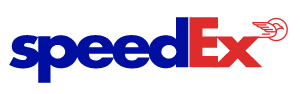 _________________________________                                                                                           Imię i nazwiskoCzytelny podpis osoby składającej zlecenie